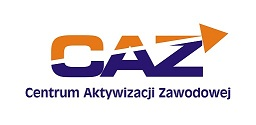 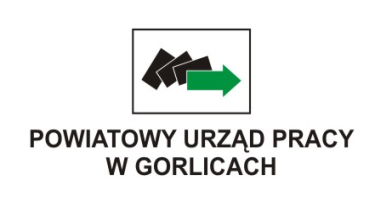 HARMONOGRAM GRUPOWYCH INFORMACJI ZAWODOWYCHREALIZOWANYCH W I KWARTALE 2018 R.*osoby bezrobotne, dla których ustalono profil pomocy II; w uzasadnionych przypadkach profil I i III.MIEJSCE REALIZACJI: 		Powiatowy Urząd Pracy, Centrum Aktywizacji Zawodowej, Gorlice, ul. Michalusa 18, 			        		Sala Informacji Zawodowej, pok.3 (parter).SPOSÓB REKRUTACJI: 		bezpośredni kontakt z doradcami klienta w celu zapisu na poszczególne zajęcia.KONTAKT:				doradca zawodowy – mgr Anna Lipa, pok.13 (I piętro), tel.18 353 55 20, wew. 101;doradcy klienta zgodnie z przyjętym podziałem obsługi osób bezrobotnych.UDZIAŁ W ZAJĘCIACH JEST BEZPŁATNY!ZAPRASZAMY!!!M-CTERMIN REALIZACJIFORMA ZAJĘĆNAZWA ZAJĘĆADRESACI*TERMIN PRZYJMOWANIA ZGŁOSZEŃLICZBA MIEJSCSTYCZEŃ17.01.20189-12Grupowa informacja zawodowa„Aktywny start na rynek pracy”bezrobotni absolwenci  do 30 roku życia16.01.201816STYCZEŃ24.01.20189-12Grupowa informacja zawodowa„Zaistnieć na rynku pracy”osoby bezrobotne bez kwalifikacji zawodowych, bez doświadczenia zawodowego, bez wykształcenia średniego23.01.201816LUTY07.02.20189-12Grupowa informacja zawodowa„Spawacz-zawód przyszłości”osoby zainteresowane nabyciem lub uzupełnieniem kwalifikacji w zawodzie06.02.201816LUTY08.02.20189-12Grupowa informacja zawodowa„Operator CNC -zawód przyszłości”osoby zainteresowane nabyciem lub uzupełnieniem kwalifikacji w zawodzie07.02.201816LUTY09.02.20189-12Grupowa informacja zawodowa„Kierowca samochodu ciężarowego-zawód przyszłości”osoby zainteresowane nabyciem lub uzupełnieniem kwalifikacji w zawodzie08.02.201816LUTY15.02.20189-12Grupowa informacja zawodowa„Wchodzę na rynek pracy”osoby bezrobotne rejestrujące się po raz pierwszy14.02.201816MARZECMARZEC01.03.201812-15Grupowa informacja zawodowa„WŁASNA FIRMA”osoby bezrobotne,  które złożyły wniosek o przyznanie środków na podjęcie działalności gospodarczej28.02.201816MARZECMARZEC13.03.20189-12Grupowa informacja zawodowa„Wchodzę na rynek pracy”osoby bezrobotne rejestrujące się po raz pierwszy12.03.201816MARZECMARZEC21.03.20189-12Grupowa informacja zawodowa„Zaistnieć na rynku pracy”osoby bezrobotne bez kwalifikacji zawodowych, bez doświadczenia zawodowego, bez wykształcenia średniego20.03.201816MARZECMARZEC28.03.201812-15Grupowa informacja zawodowa„WŁASNA FIRMA”osoby bezrobotne,  które złożyły wniosek o przyznanie środków na podjęcie działalności gospodarczej28.03.201816